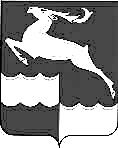 АДМИНИСТРАЦИЯ КЕЖЕМСКОГО РАЙОНАКРАСНОЯРСКОГО КРАЯПОСТАНОВЛЕНИЕ16.05.2023	        № 420-п				        г. КодинскОб утверждении норматива стоимости одного квадратного метра общей площади жилья по Кежемскому району для расчета размера социальных выплат, предоставляемых молодым семьям на приобретение (строительство) жилья на 2024 годВ соответствии с государственной программой Российской Федерации «Обеспечение доступным и комфортным жильем и коммунальными услугами граждан Российской Федерации», утвержденной постановлением Правительства Российской Федерации от 30.12.2017 № 1710 (далее – государственная программа), Правилами предоставления молодым семьям социальных выплат на приобретение жилого помещения и их использования, утвержденными постановлением Правительства Российской Федерации от 17.12.2010 № 1050 «О реализации отдельных мероприятий государственной программы Российской Федерации «Обеспечение доступным и комфортным жильем и коммунальными услугами граждан Российской Федерации» (далее – Правила), постановлением Правительства Красноярского края от 31.12.2019             № 812-п «Об утверждении Порядка предоставления и распределения субсидий бюджетам муниципальных образований Красноярского края на предоставление социальных выплат молодым семьям на приобретение (строительство) жилья», мероприятием «Субсидии на предоставление социальных выплат молодым семьям на приобретение (строительство) жилья» (далее – мероприятие) подпрограммы 4 «Улучшение жилищных условий отдельных категорий граждан, проживающих на территории Кежемского района» муниципальной программы Кежемского района «Обеспечение доступным и комфортным жильем жителей Кежемского района», утвержденной постановлением Администрации Кежемского района от 15.10.2013 № 1205-п, методикой определения норматива стоимости одного квадратного метра общей площади жилого помещения по Кежемскому району Красноярского края, утвержденной постановлением Администрации Кежемского района от 08.11.2022 № 782-п, руководствуясь ст.ст. 17, 20, 32 Устава Кежемского района, ПОСТАНОВЛЯЮ:1. Утвердить норматив стоимости одного квадратного метра общей площади жилья для расчета размера социальных выплат, предоставляемых молодым семьям на приобретение (строительство) жилья на 2024 год в размере 40967 (сорок тысяч девятьсот шестьдесят семь) рублей, согласно приложению к настоящему постановлению.2. Постановление вступает в силу со дня, следующего за днем его официального опубликования в газете «Кежемский Вестник». Глава района								     П.Ф. БезматерныхПриложение к постановлению Администрации район от 16.05.2023 № 420-пРасчетнорматива стоимости одного квадратного метра общей площади жильядля расчета размера социальных выплат, молодым семьямна приобретение (строительство) жилья на 2024 годСогласно методике определения норматива стоимости одного квадратного метра общей площади жилого помещения по Кежемскому району Красноярского края, утвержденной постановлением Администрации Кежемского района от 08.11.2022 № 782-п, норматив стоимости одного квадратного метра общей площади жилья для расчета размера социальных выплат, предоставляемых молодым семьям на приобретение (строительство) жилья на 2024 год рассчитывается по формуле:РПС= (СМ + СП + СВ + СК + СКП) / N, гдеРПС - расчетный показатель норматива стоимости одного квадратного метра общей площади жилого помещения по муниципальному образованию Кежемский район Красноярского края;СМ - сведения о нормативе стоимости одного квадратного метра общей площади жилья на соответствующий период, утвержденные Министерством строительства и жилищно-коммунального хозяйства Российской Федерации, на территории Красноярского края;СП - сведения о стоимости одного квадратного метра общей площади в типовых домах на первичном рынке жилья, предоставленные специализированными организациями, осуществляющими оценочную деятельность на территории Кежемского района;СВ - сведения о стоимости одного квадратного метра общей площади в типовых домах на вторичном рынке жилья из доступных средств массовой информации (печатные издания, ресурсы информационно-телекоммуникационной сети Интернет) в которых размещаются сведения о ценах на объекты недвижимости, выставленные на продажу;СК - сведения о величине кадастровой стоимости жилых помещений (не менее 3-х данных) в муниципальном образовании Кежемский район;СКП - сведения о цене договоров купли-продажи жилых помещений (не менее 3-х данных);СА – сведения из проведенных аукционов по приобретению жилья на территории муниципального образования Кежемский район;№ - количество показателей, используемых при расчете, не должно быть менее трех.В целях утверждения норматива стоимости одного квадратного метра общей площади жилья для расчета размера социальных выплат, предоставляемых молодым семьям на приобретение (строительство) жилья на 2024 год Администрацией Кежемского района проанализирован рынок недвижимости в первом полугодии 2023 года.За основу расчета приняты следующие величины:СМ – 88 737, Приказ Министерства строительства и жилищно-коммунального хозяйства Российской Федерации от 22.12.2022 г. № 1111/пр «О нормативе стоимости одного квадратного метра общей площади жилого помещения по Российской Федерации на первое полугодие 2023 года;СП - в связи с отсутствием сведений на 2022 год не применяется;СВ - 30951:«Авито»: 1200000 / 40,7 = 29484;1980000 / 52,8 = 37500;1950000 / 65,0 = 30000;2400000 / 79,0 = 30380.СМИ:Выпуск 19 от 07.05.2023:900000 / 28,8 = 31250;1500000 / 50,2 = 29880;1950000 / 65,0 = 30000;Выпуск 18 от 30.04.2023:2300000 / 79,0 = 29114(29484 + 37500 + 30000 + 30380 + 31250 + 29880 + 30000 + 29114) / 8 = 30951;СК -16718:610400 / 34,7 = 17591;801626 / 53,5 = 14984;1105457 / 63,0 = 17547;1323067 / 79,0 = 16748;(17591 + 14984 + 17547 + 16748) / 4 = 16718.СКП - 20628:2000000 / 50,2 = 398414300000 / 284,4 = 15120319200 / 46,1 = 6924(39841 + 15120 + 6924 = 61885) / 3 = 20628;СА - 47800:Муниципальный контракт № 03193000116230000031300160 / 27,2 = 47800;Муниципальный контракт № 03193000116230000051529600 / 32,0 = 47800(47800 + 47800) / 2 = 47800№ - 5- количество показателей, использованных при расчете.Таким образом:РПС = (88737 + 30951 + 16718 + 20628 + 47800) / 5 = 40967